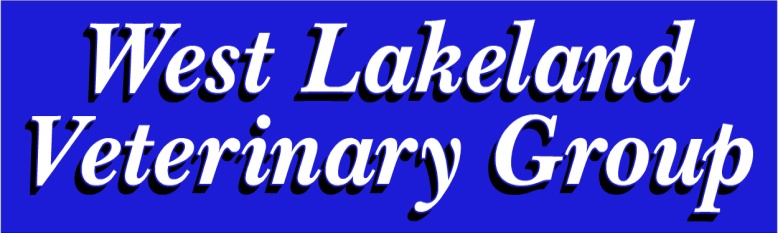 The National Johnes Management Plan. This has been launched to help control Johnes Disease on UK farms. Johnes Disease is a chronic, debilitating and irreversible infection of cattle causing scour and weight loss which is common in many herds. Both Chris and Ruth are now accredited Johnes advisors through the scheme and would be happy to offer advice and assist farmers in joining the scheme. We will be speaking about Johnes at a meeting hosted by AHDB and sponsored by Boehringer (the makers of the new BVD live vaccine ‘BOVELA’). The meeting will be held at the Santon Bridge Inn on Tuesday 13th December. Arrival at 7pm, supper will be provided at 7.30 followed by a Johnes presentation, Please contact the practice to reserve your places. The link to the action Johnes website which can provide more details of the scheme is: http://www.actionjohnesuk.org/